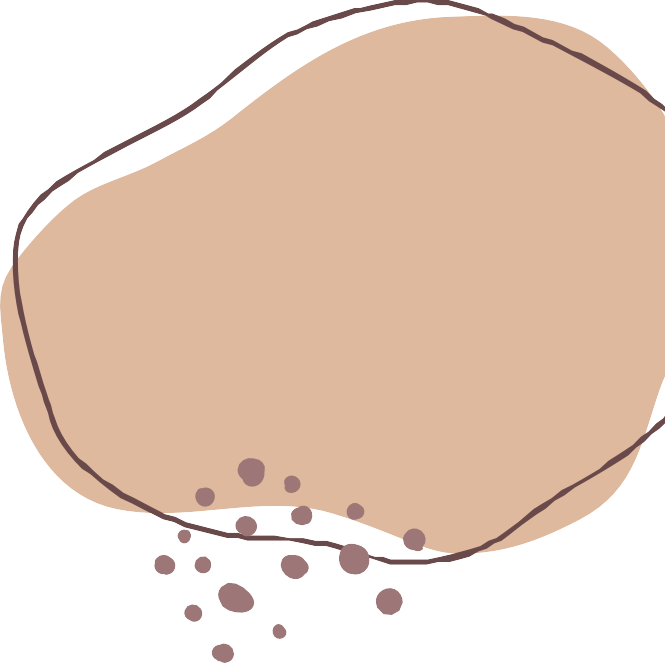 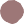 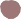 HOLA ENERO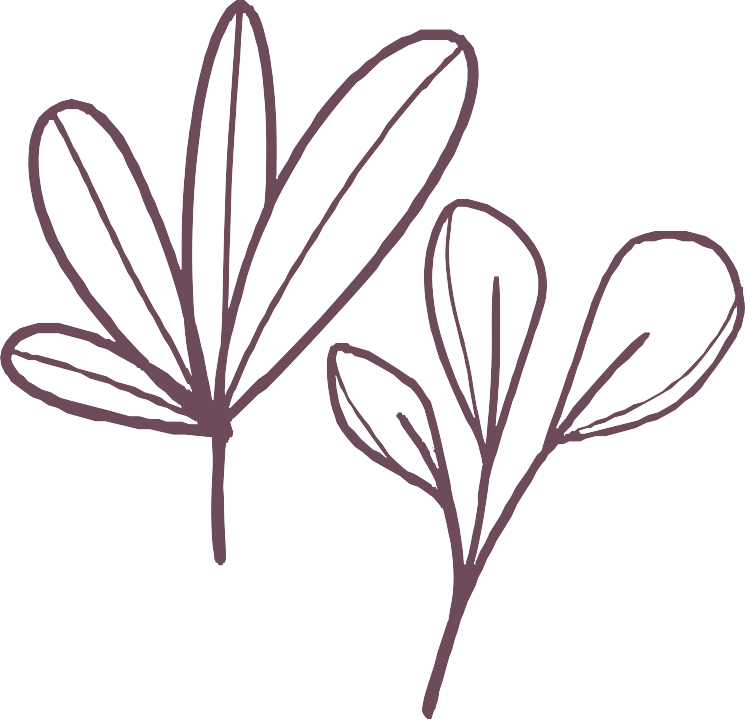 